             Нейропсихологические игры и упражнения — это специальные игровые комплексы, которые способствуют развитию психических процессов: памяти, внимания, мышления, зрительно-моторной пространственной координации, активизации речи, повышению уверенности в своих силах.Вот некоторые примеры нейропсихологических игр и упражнений:«Ухо-нос»;«Лезгинка»;«Коза-корова»;«Разноцветные пятнышки»;«Зеркальное рисование»;«Нейротаблица или покажи одновременно»;«Сложи целое»;«Кто быстрее»;«Рисунки на спине»;«Рисование двумя руками».Нейропсихологические игры и упражнения могут использовать не только специалисты на своих занятиях, но и родители в домашних условиях.Вот некоторые примеры таких игр.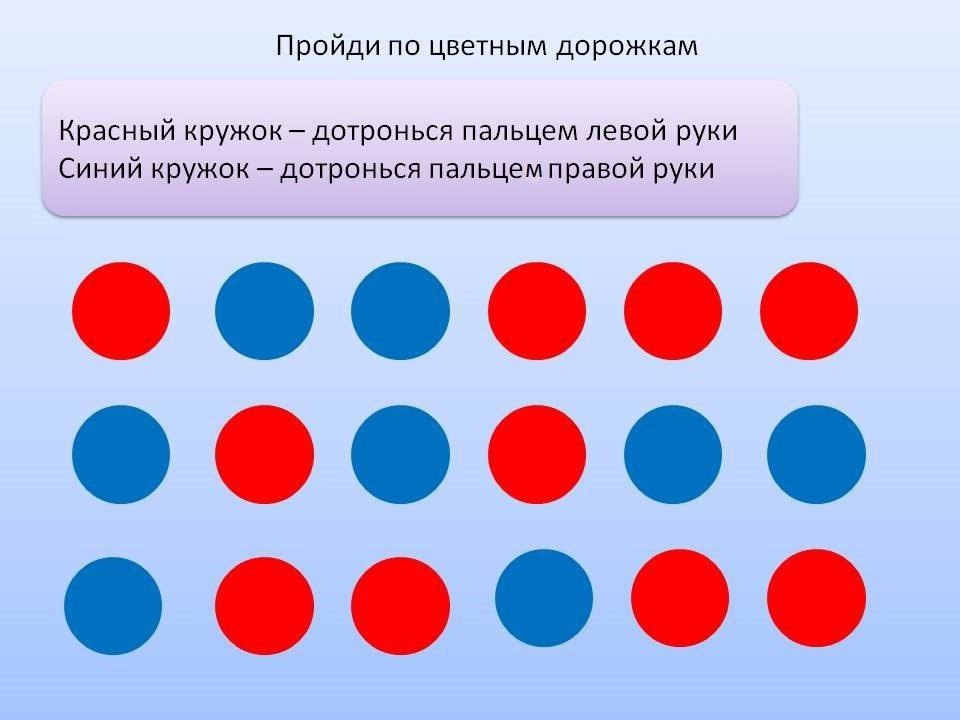 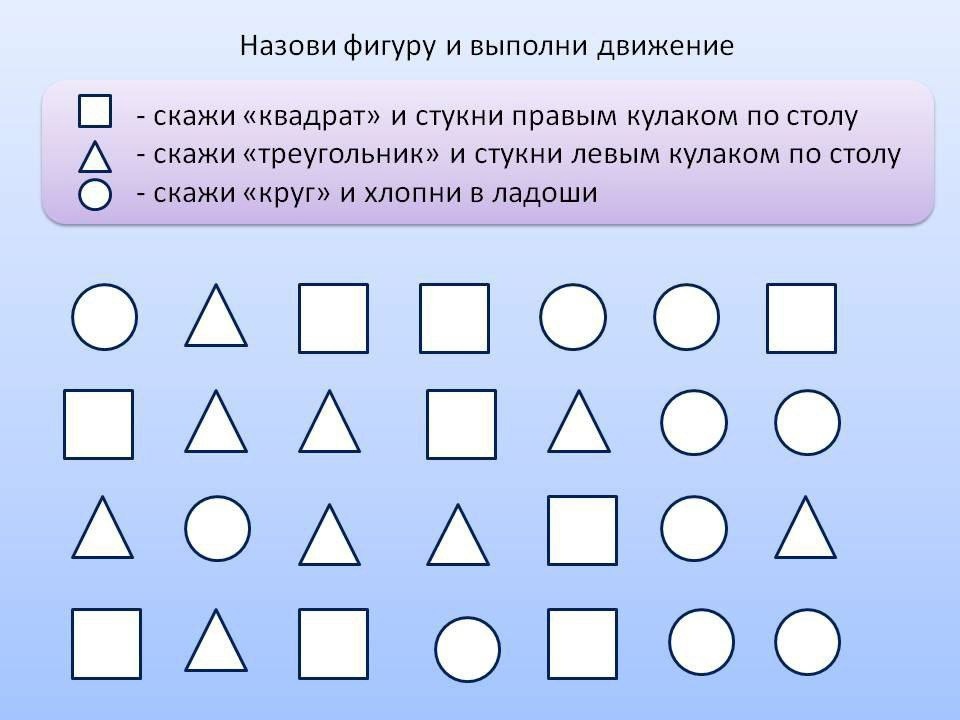 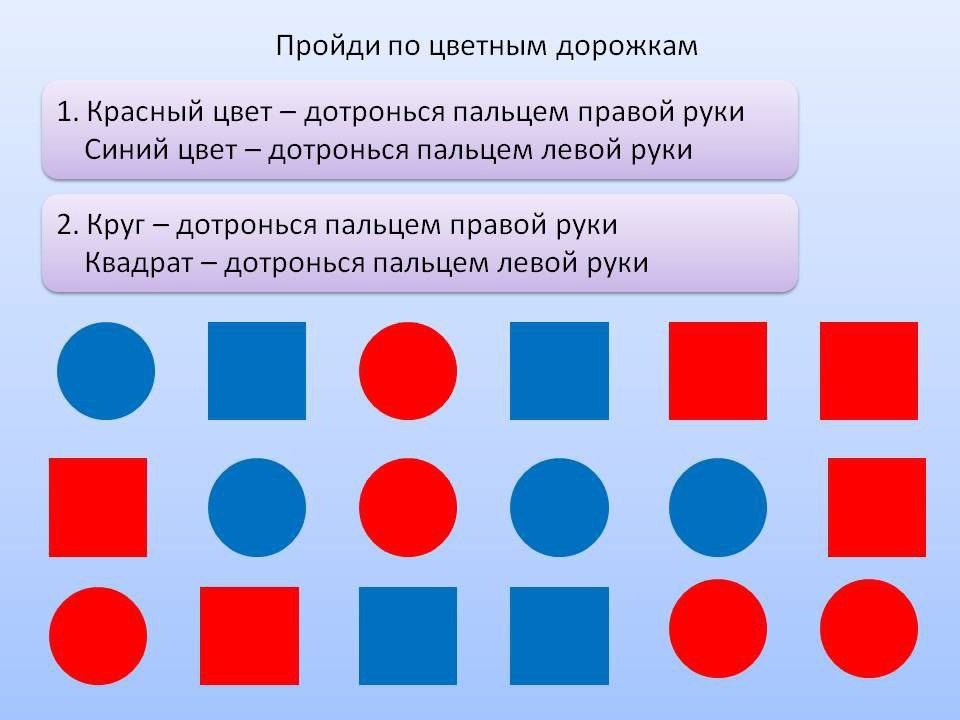 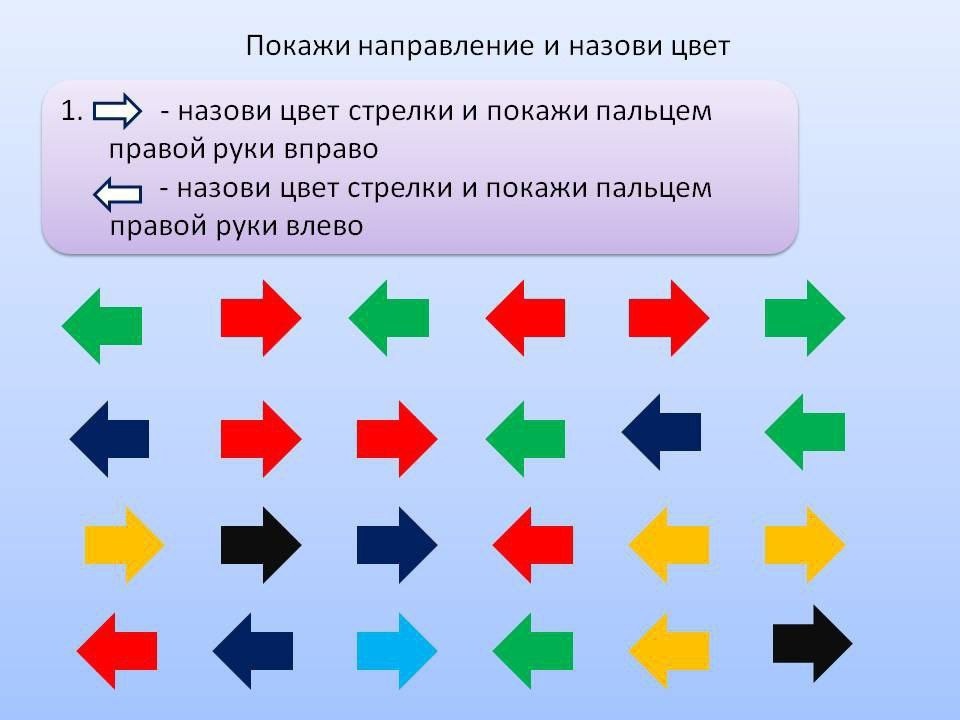 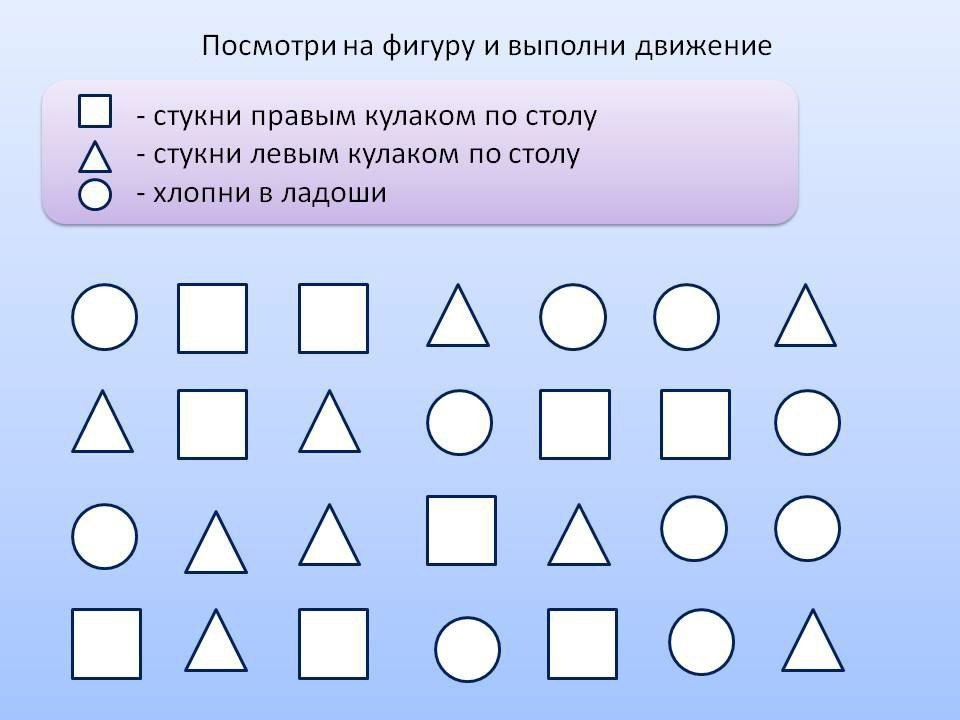 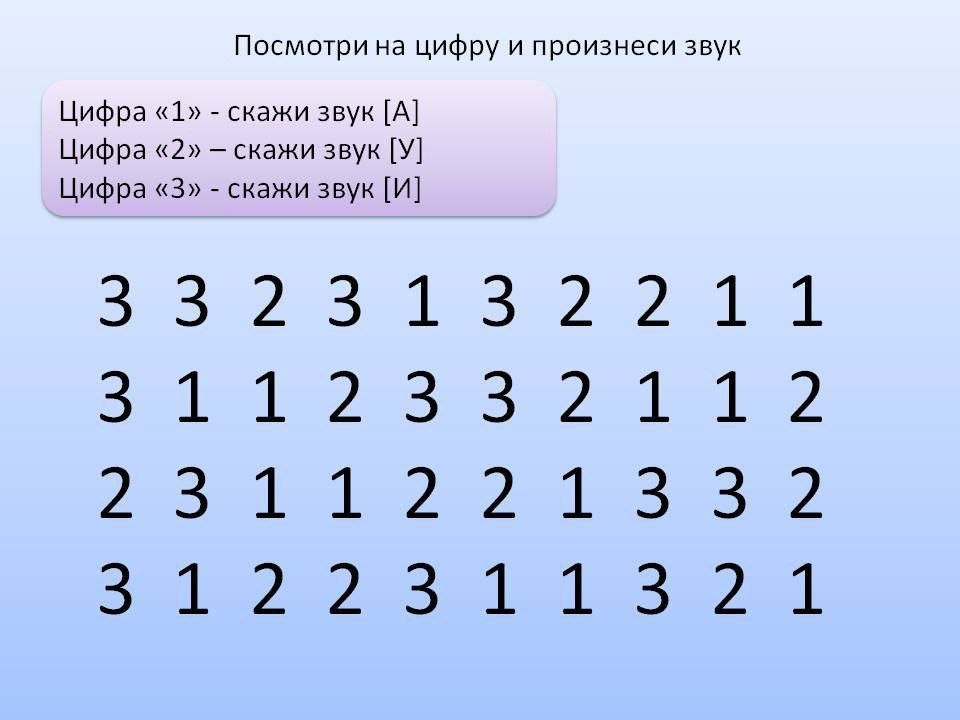 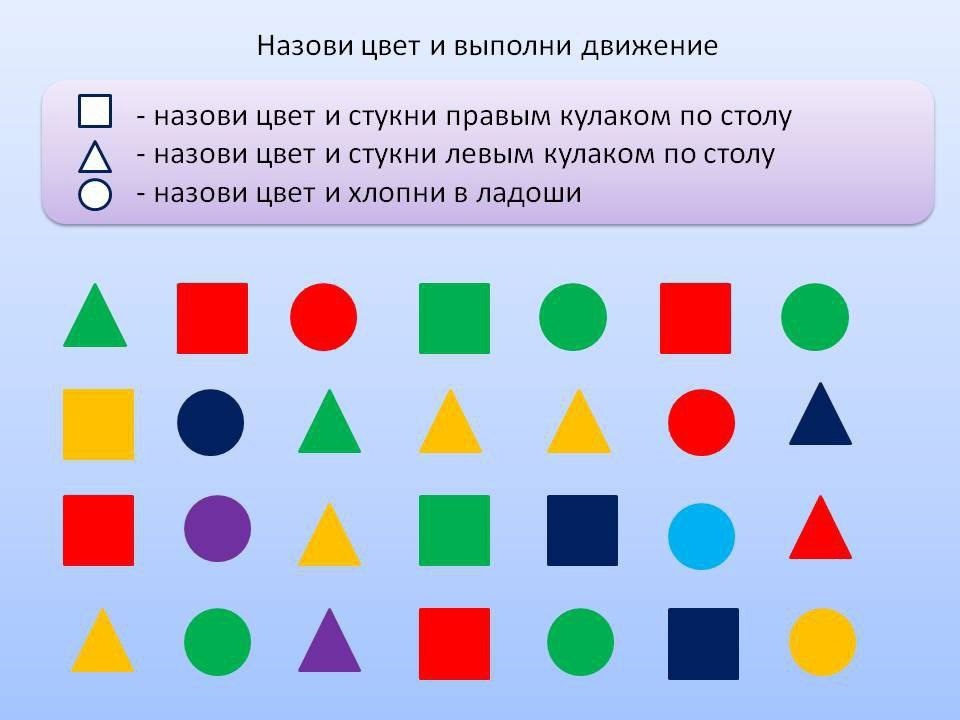 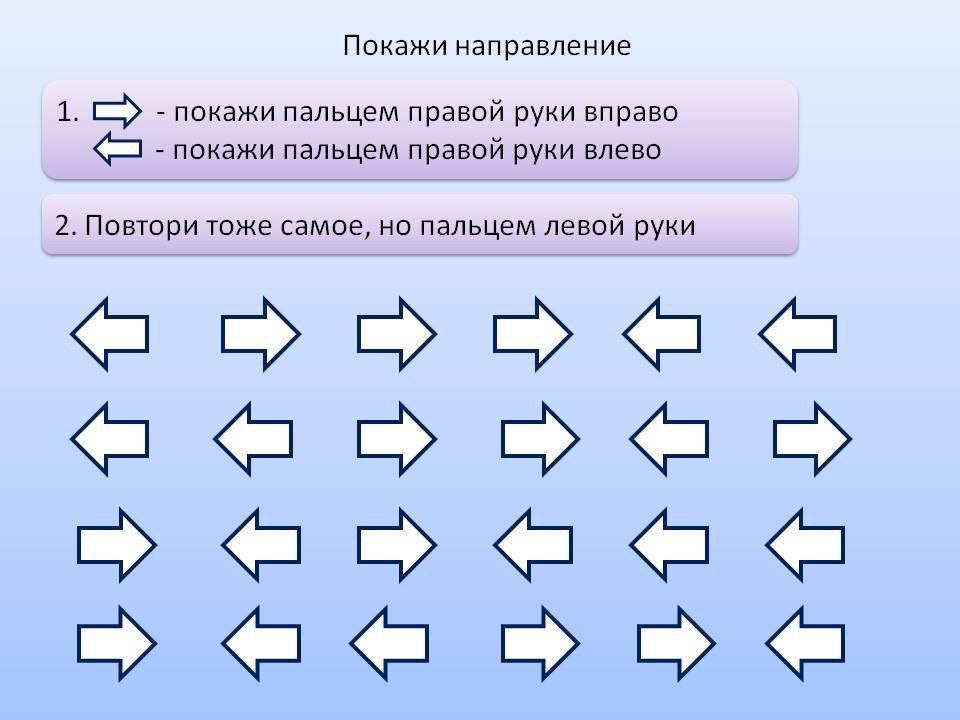 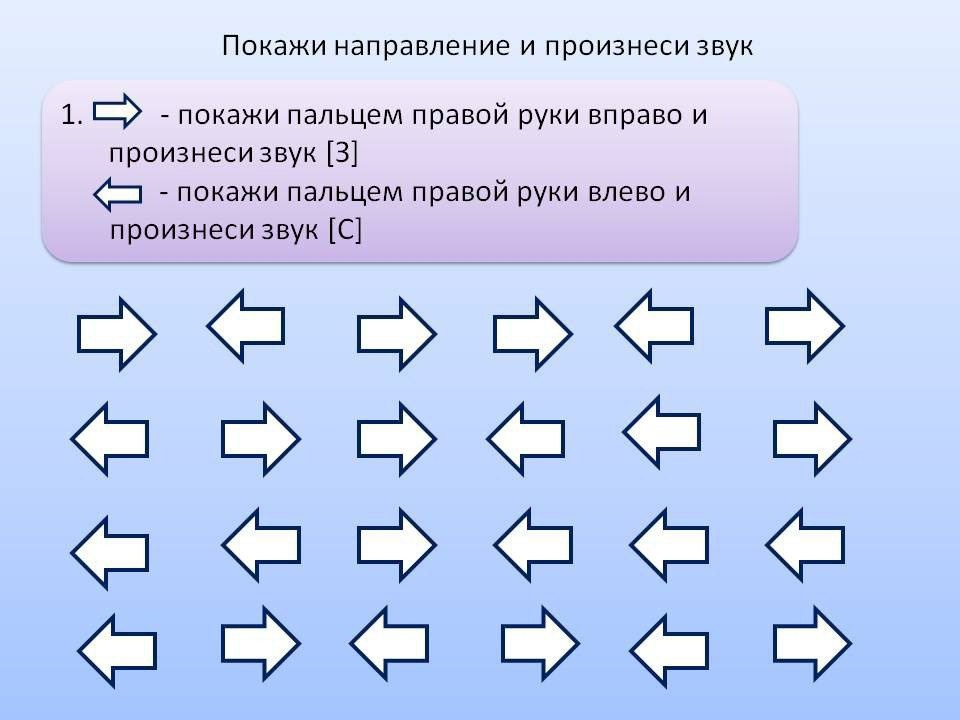          Выполняя такие упражнения, ребенок не утомляется, проводит время весело и интересно, а главное — качественно усваивает каждую тему благодаря образованию крепких многочисленных нейронных связей.        Развивайте мозг ребенка с помощью несложных нейропсихологических игр, это поможет комплексно подготовить нервную систему к новому жизненному этапу — школе.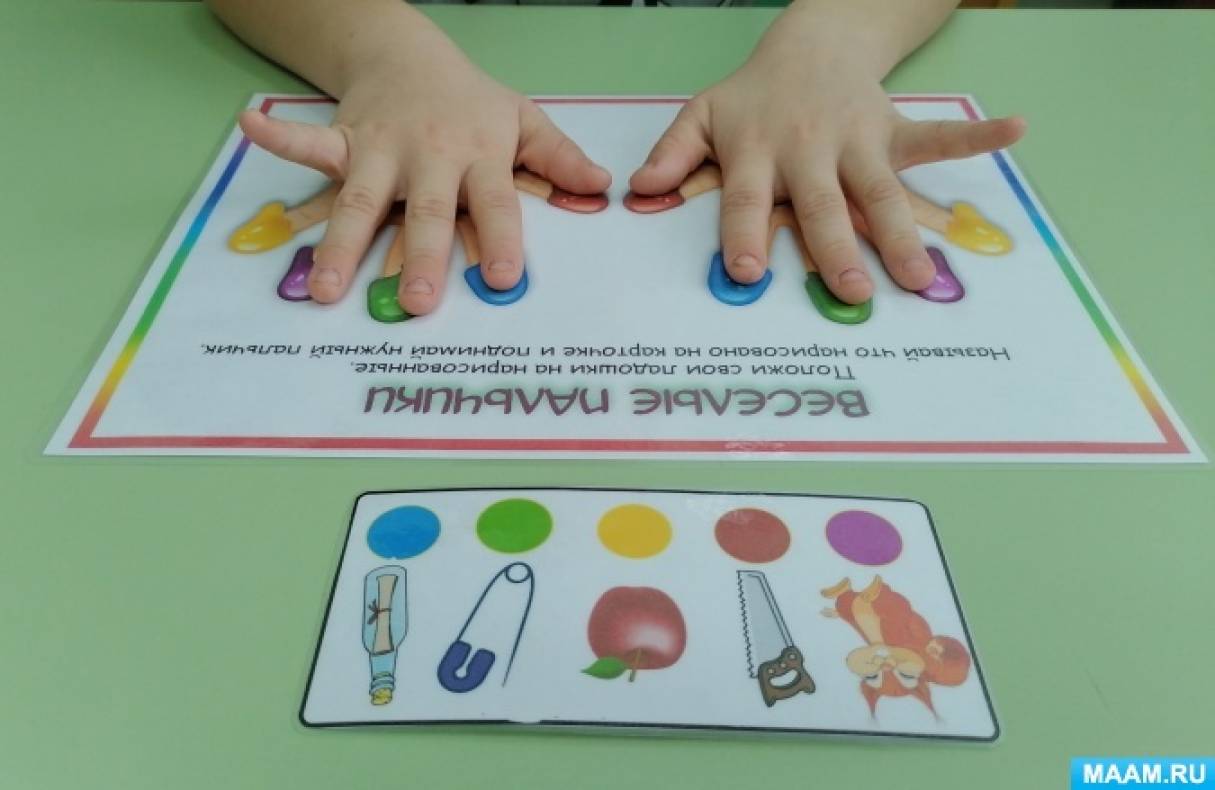 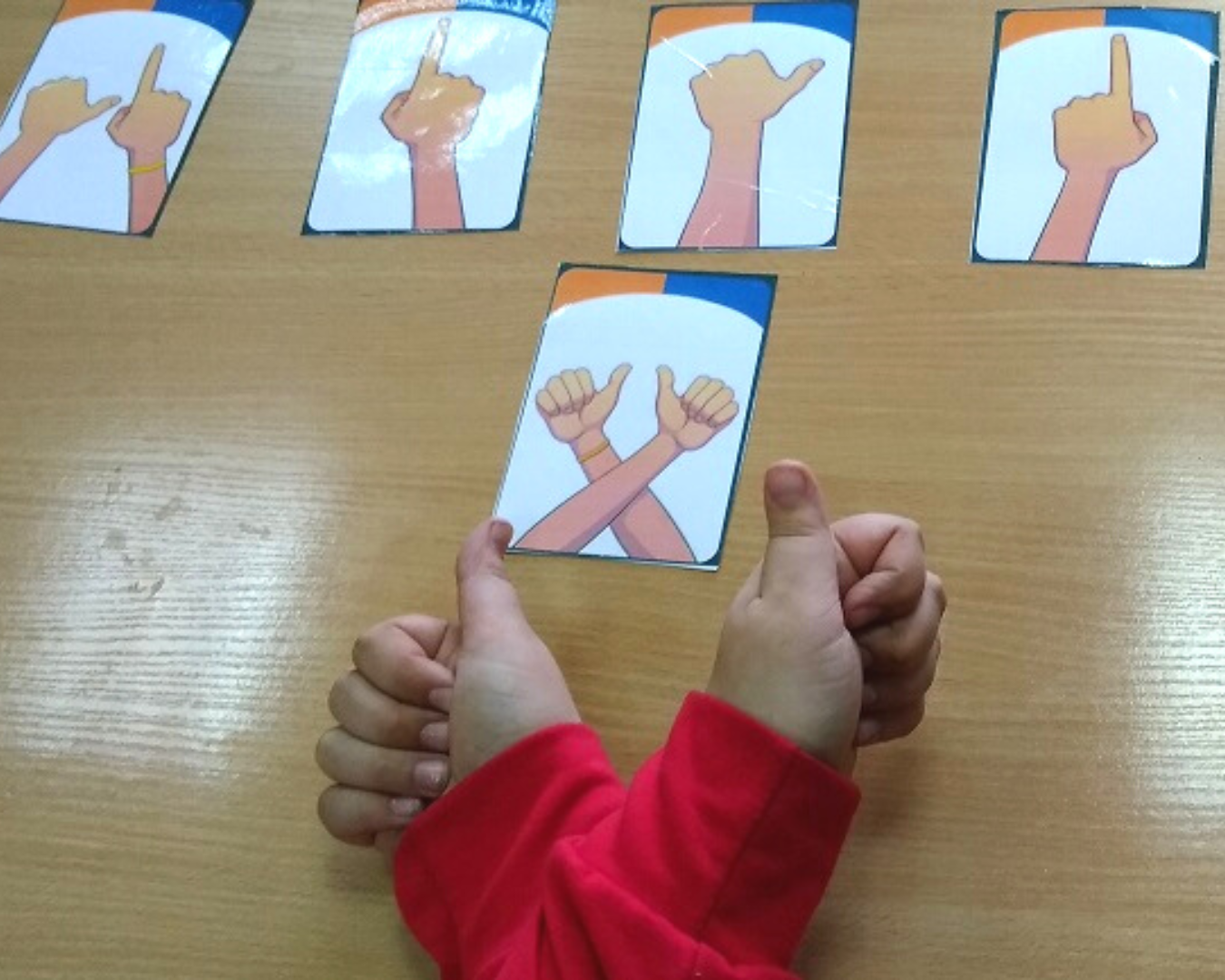 Успешных занятий!!!